Supplemental MaterialsFor supplemental material accompanying this article, visit www.journals.cambridge.org/[AdvancesinArchaeologicalPractice].”Supplemental Figure CaptionsSupplemental Figure 1. Comparison of whole rock pXRF results and XRF results on powdered samples. Rb, Sr, and Y provided results with high r2 values and were statistically significant. Full list of Rb, Sr, and Y values are list in Supplemental Table 2 (from Tibbits 2016:55).Supplemental Figure 2. The results of the Monte Carlo Simulation as shown by a bivariate chart. The average for n=5 is shown in red as a diamond. The average obtained by 5 random data points over 1000 simulations for Rb, Sr, and Y is always within one standard deviation of the average for 50 data points run through 1000 simulations (from Tibbits 2016:194).Supplemental Figure 3. Calibration curves for all analyzed geochemical standard materials. Several elements were accurately and precisely analyzed without the need for a curve. The blue line represents all analyses taken from 2013 until the end of the 2015 season. The orange line represents the newest data obtained from the pXRF after routine maintenance and a software upgrade. Note that several of the r2 values were strengthened by the update. Al2O3, SiO2, MnO, TiO2, and Th were consistently beyond the range of expected variation for most geologic reference materials (from Tibbits 2016:195).Supplemental Figure 1.Supplemental Figure 2.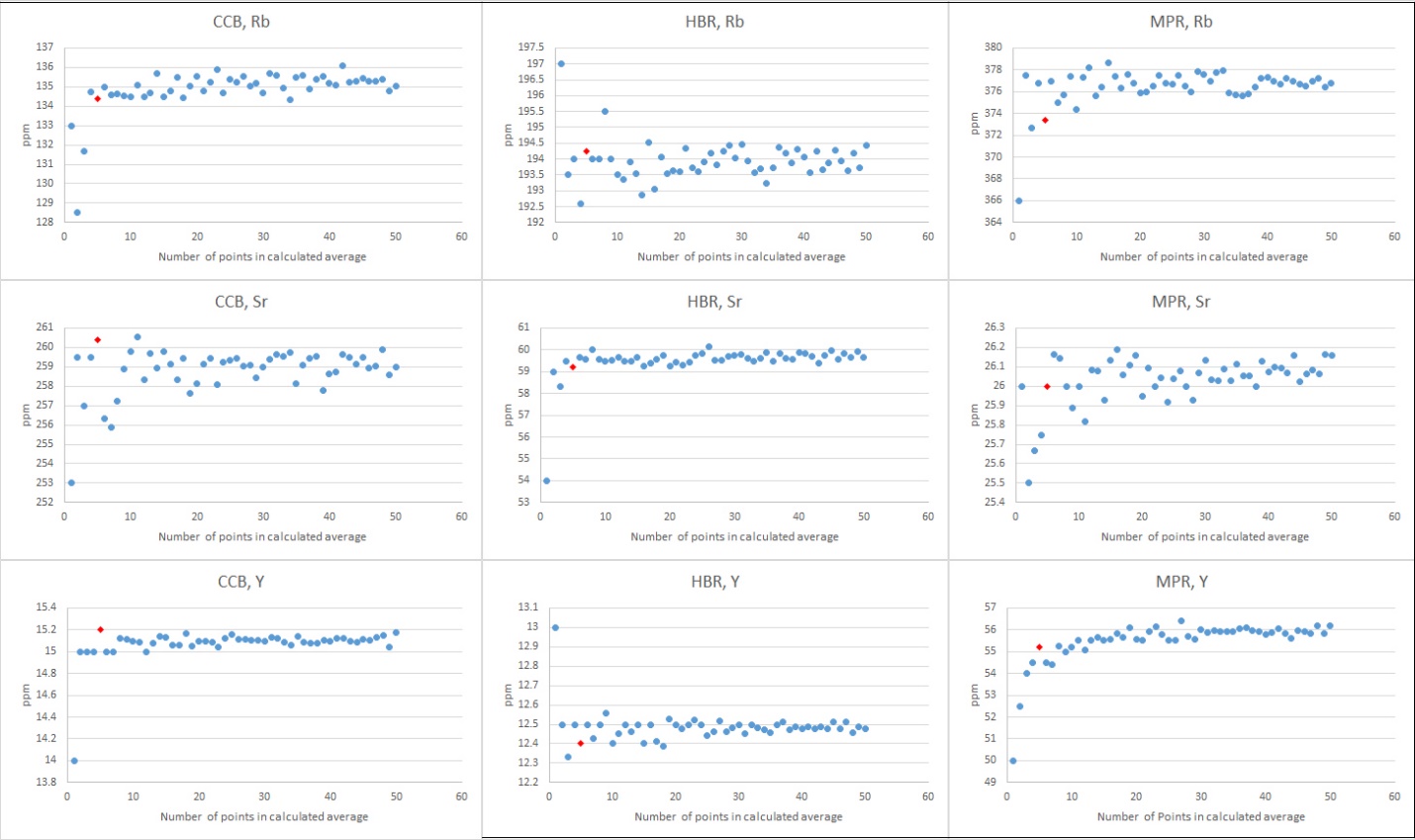 Supplemental Figure 3.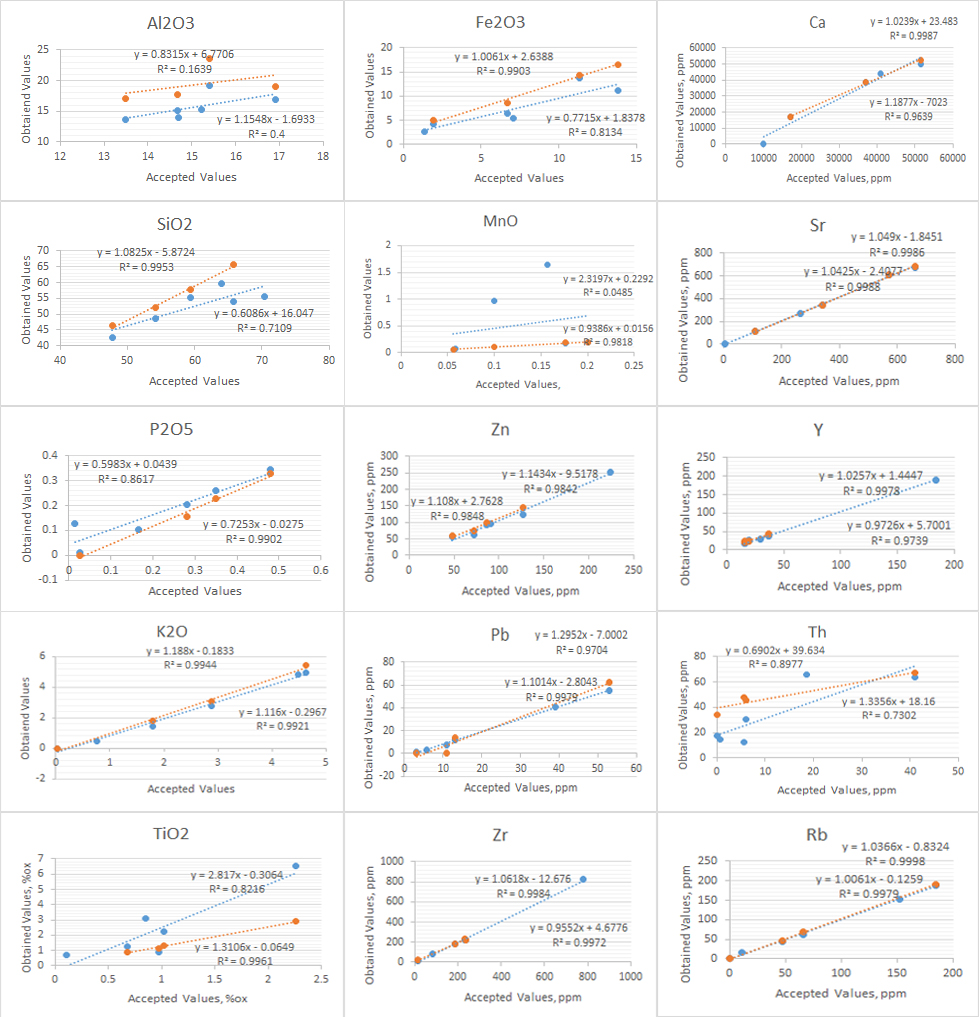 Supplemental TablesSupplemental Table 1. Sites and References for Table 1.*Sedimentary tool stone from northern Belize has not been tested, so is presumed to be local.Supplemental Table 2. Observed Average Modal Abundances of Mountain Pine, Hummingbird, and Cockscomb Granites (from Tibbits 2016:48).Supplemental Table 3. Comparison of Values Obtained on Known Granite Geologic Reference Materials AC-E and GS-N (from Tibbits 2016:52).* = values obtained from results published on GeoReM. The other value is the average of multiple runs over time. Major elements are shown in percent oxide. Minor and trace elements are shown in ppm. Experimental data shown are from a year of analyses. The standard deviation for running these analyses on GS-N on repeat 25 times consecutively are included to demonstrate the consistency within a run. Results shown here are representative of the results for all geologic reference materials measured during this project (complete list in Tibbits 2016:Appendix B).Supplemental Table 4. Comparison of pXRF and lLab-Based XRF Techniques Showing Rb, Sr, and Y Results (from Tibbits 2016:56). * = only instances in which Spearman’s rho and the Pearson correlation value were not statistically significant at the 0.01 level for a two-tailed analysis.Supplemental References CitedAbramiuk, Marc A., and William P. Meurer2006	A Preliminary Geoarchaeological Investigation of Ground Stone Tools in and around the Maya Mountains, Toledo District, Belize. Latin American Antiquity 17(3):335–354. DOI:10.2307/25063056.Brouwer Burg, Marieka, Astrid Runggaldier, and Eleanor Harrison-Buck2016	The Afterlife of Earthen-Core Buildings: A Taphonomic Study of Threatened and Effaced Architecture in Central Belize. Journal of Field Archaeology 41(1):1–20.Chase, Arlen F., and Diane Z. Chase (editors)2005	Searching for Caracol’s Last Urbanites: Continued Investigation of Small Structures in and near Caracol’s Epicenter: 2005 Field Report of the Caracol Archaeological Project. University of Central Florida. Report submitted to the Belize Institute of Archaeology. Copies available at https://caracol.org/wp-content/uploads/2016/05/Season-Report-2005.pdf, Accessed April 5, 2021. 2006	Trying to Understand the End: Continued Investigation of Small Structures in and near Caracol’s Epicenter: 2006 Field Report of the Caracol Archaeological Project. University of Central Florida. Report submitted to the Belize Institute of Archaeology. Copies available at https://caracol.org/wp-content/uploads/2016/05/Season-Report-2006.pdf, Accessed April 5, 2021.2008	Household Composition and Ritual Patterning: Continued Investigation of Residential Groups near Caracol’s Epicenter: 2008 Field Report of the Caracol Archaeological Project. University of Central Florida. Report submitted to the Belize Institute of Archaeology. Copies available at https://caracol.org/wp-content/uploads/2016/05/Season-Report-2008.pdf, Accessed April 5, 2021.2012	Interpreting Ancient Maya Society Through Neighborhoods: Investigation of Adjacent Residential Complexes near Caracol’s Epicenter: Caracol Archaeological Project Investigations for 2012. University of Central Florida. Report submitted to the Belize Institute of Archaeology. Copies available at https://caracol.org/wp-content/uploads/2016/05/Season-Report-2012.pdf, Accessed April 5, 2021.2015	Investigating Early Long-Distance Interaction in Caracol’s Epicenter: Caracol Archaeological Project Investigations for 2015. University of Central Florida. Report submitted to the Belize Institute of Archaeology. Copies available at https://caracol.org/wp-content/uploads/2015/12/2015.pdf, Accessed April 5, 2021.2016	Investigating Early Long-Distance Interaction in Caracol’s Epicenter: Caracol Archaeological Project Investigations for 2016. University of Nevada, Las Vegas. Report submitted to the Belize Institute of Archaeology. Copies available at https://caracol.org/wp-content/uploads/2016/12/2016.pdf, Accessed April 5, 2021.2017	Interpreting Ancient Maya Society Through Residential Groups: Investigating Early Long-Distance Interaction in Caracol’s Epicenter: Caracol Archaeological Project Investigations for 2017. University of Nevada, Las Vegas. Report submitted to the Belize Institute of Archaeology. Copies available at https://caracol.org/wp-content/uploads/2017/12/2017.pdf, Accessed April 5, 2021.Chase, Arlen F., Diane Z. Chase, and Adrian S. Z. Chase (editors)2019	Markets and the Socio-Economic Integration of Caracol, Belize: Investigating Residential Groups and Public Architecture in the Vicinities of the Monterey Residential Group and the Puchituk Terminus: Caracol Archaeological Project Investigations for 2019. Pomona College, Claremont Graduate College, and Arizona State University. Report submitted to the Belize Institute of Archaeology. Copies available at https://caracol.org/wp-content/uploads/2020/11/2019.pdf, Accessed April 5, 2021.Delu, Antonia M.2007	The Ground Stone Tools of Caye Coco, Belize. Occasional Paper No. 12. Institute for Mesoamerican Studies. The University at Albany – State University of New York, Albany.Duffy, Lisa G.2011	Maize and Stone A Functional Analysis Of The Manos And Metates Of Santa Rita Corozal, Belize. Master’s thesis, Department of Anthropology, University of Central Florida, Orlando.Ebert, Claire E., Chrissina C. Burke, Jaime J. Awe, and Julie A. Hoggarth (editors)2017	The Belize Valley Archaeological Reconnaissance Project: A Report of the 2016 Field Season, Vol. 22. Baylor University and Northern Arizona University. Report submitted to the Belize Institute of Archaeology. Copies available at https://f718f5f6-ff16-4649-955b-b63b954ed46c.filesusr.com/ugd/ad402d_d059f25714014ac68d69514988af17f0.pdf, Accessed April 1, 2021.Ebert, Claire E., Julie A. Hoggarth, and Jaime J. Awe (editors)2018	The Belize Valley Archaeological Reconnaissance Project: A Report of the 2017 Field Season, Vol. 23. Baylor University and Northern Arizona University. Report submitted to the Belize Institute of Archaeology. Copies available at https://f718f5f6-ff16-4649-955b-b63b954ed46c.filesusr.com/ugd/f1e973_b4f6440894604b449cb2533f123a94a7.pdf, Accessed April 1, 2021.Ebert, Claire E., John P. Walden, Julie A. Hoggarth, and Jaime J. Awe (editors)2019	The Belize Valley Archaeological Reconnaissance Project: A Report of the 2018 Field Season, Vol. 24. Northern Arizona University and Baylor University. Report submitted to the Belize Institute of Archaeology. Copies available at https://f718f5f6-ff16-4649-955b-b63b954ed46c.filesusr.com/ugd/f1e973_551a7c60cd4c415abb9fe34e56c5c981.pdf, Accessed April 1, 2021.2020	The Belize Valley Archaeological Reconnaissance Project: A Report of the 2019 Field Season, Vol. 25. Northern Arizona University and Baylor University. Report submitted to the Belize Institute of Archaeology. Copies available at https://f718f5f6-ff16-4649-955b-b63b954ed46c.filesusr.com/ugd/f1e973_047f7920e63e45a487df07bacb2807b1.pdf, Accessed April 1, 2021.Garber, James F.1989	The Ground Stone Industry. In Archaeology at Cerros Belize, Central America, edited by David A. Freidel, pp. 15–36. Southern Methodist University Press, Dallas.1995	The Artifacts. In Maya Maritime Trade, Settlement, and Population on Ambergris Caye, Belize, edited by Thomas H. Guderjan and James F. Garber, pp. 113–138. Labyrinthos Press, Culver City.Garber, James F., W. David Driver, Lauren A. Sullivan, and Sean Goldsmith (editors)1992	The Blackman Eddy Archaeological Project: Results of the 1991 Field Season. Report submitted to the Department of Archaeology, Belmopan, Belize.Garber, James F., W. David Driver, and Lauren A. Sullivan (editors)1993	The Blackman Eddy Archaeological Project: Results of the 1992 Field Season. Report submitted to the Department of Archaeology, Belmopan, Belize.Garber, James F., F. Kent Reilly, and David M. Glassman (editors)1995	The Blackman Eddy Archaeological Project: Results of the 1994 Field Season. Report submitted to the Department of Archaeology, Belmopan, Belize.Garber, James F., M Kathryn Brown, and Christopher J. Hartman2002	The Early/Middle Formative Kanocha Phase (1200-850 B.C.) at Blackman Eddy, Belize. Report submitted to the Foundation for the Advancement of Mesoamerican Studies, Inc. (FAMSI). Copies available at http://www.famsi.org/reports/00090/index.html, Accessed February 19, 2021.Graham, Elizabeth (editor)2015	Report on the 2015 Investigations at Lamanai, with update on Marco Gonzalez. University College London. Report submitted to the Belize Institute of Archaeology. Copies available at https://lamanai.org.uk/uploads/3/4/5/0/34505207/2015_report_final_egraham.pdf, Accessed April 1, 2021.2016	Report on the 2016 Investigations at Lamanai. University College London. Report submitted to the Belize Institute of Archaeology. Copies available at https://lamanai.org.uk/uploads/3/4/5/0/34505207/2016_report_final_egraham_5April18.pdf, Accessed April 1, 2021.Guderjan, Thomas H.1995	Settlement Patterns and Survey Data. In Maya Maritime Trade, Settlement, and Population on Ambergris Caye, Belize, edited by Thomas H. Guderjan and James F. Garber, pp. 9–30. Labyrinthos Press, Culver City.Harrison-Buck, Eleanor (editor)2013	Archaeology in the Middle Belize Valley: A Report of the 2012 Belize River East Archaeology Project. Occasional Paper No. 6. University of New Hampshire, Durham, NH. Report submitted to the Belize Institute of Archaeology. Copies available at https://brea-project.org/wp-content/uploads/2020/11/BREA2012_Report.pdf, Accessed April 1, 2021.Helmke, Christophe G.B., and Awe, Jaime J. (editors)2006	The Belize Valley Archaeological Reconnaissance Project: A Report of the 2005 Field Season. Report submitted to the Belize Institute of Archaeology. Copies available at https://f718f5f6-ff16-4649-955b-b63b954ed46c.filesusr.com/ugd/ad402d_df287e42c4aa443e8a7086779d0a6be2.pdf, Accessed April 1, 2021.2008	The Belize Valley Archaeological Reconnaissance Project: A Report of the 2007 Field Season. Report submitted to the Belize Institute of Archaeology. Copies available at https://f718f5f6-ff16-4649-955b-b63b954ed46c.filesusr.com/ugd/ad402d_8b8ac79f28c94a2a81a45da3b9e7b346.pdf, Accessed April 1, 2021.Hoggarth, Julie A., and Jaime J. Awe (editors)2009	The Belize Valley Archaeological Reconnaissance Project: A Report of the 2008 Field Season, Vol. 14. Report submitted to the Belize Institute of Archaeology. Copies available at https://f718f5f6-ff16-4649-955b-b63b954ed46c.filesusr.com/ugd/ad402d_89240c09743645c6a5726409cbb5bc37.pdf, Accessed April 1, 2021.2010	The Belize Valley Archaeological Reconnaissance Project: A Report of the 2009 Field Season, Vol. 15. Report submitted to the Belize Institute of Archaeology. Copies available at https://f718f5f6-ff16-4649-955b-b63b954ed46c.filesusr.com/ugd/ad402d_2e80f1d5bf724ca9b05b41007fe09a20.pdf, Accessed April 1, 2021.2011	The Belize Valley Archaeological Reconnaissance Project: A Report of the 2010 Field Season, Vol. 16. Report submitted to the Belize Institute of Archaeology. Copies available at https://f718f5f6-ff16-4649-955b-b63b954ed46c.filesusr.com/ugd/ad402d_7623de161c3e4ef290db60f2678806f7.pdf, Accessed April 1, 2021.2014	The Belize Valley Archaeological Reconnaissance Project: A Report of the 2013 Field Season, Vol. 19. Report submitted to the Belize Institute of Archaeology. Copies available at https://f718f5f6-ff16-4649-955b-b63b954ed46c.filesusr.com/ugd/ad402d_49af3995a8f4465fb5eff9ced7953364.pdf, Accessed April 1, 2021.2015	The Belize Valley Archaeological Reconnaissance Project A Report of the 2014 Field Season, Vol. 20. Report submitted to the Belize Institute of Archaeology. Copies available at https://f718f5f6-ff16-4649-955b-b63b954ed46c.filesusr.com/ugd/ad402d_0f73b68b8bfb4146b92cfa1fee523ff7.pdf, Accessed April 1, 2021.2016	The Belize Valley Archaeological Reconnaissance Project A Report of the 2015 Field Season, Vol. 21. Baylor University. Report submitted to the Belize Institute of Archaeology. Copies available at https://f718f5f6-ff16-4649-955b-b63b954ed46c.filesusr.com/ugd/ad402d_796c134eb4d7457f818402cc3a4b36cd.pdf, Accessed April 1, 2021.Hoggarth, Julie A., Rafael A. Guerra, and Jaime J. Awe (editors)2012	The Belize Valley Archaeological Reconnaissance Project: A Report of the 2011 Field Season, Vol. 17. Report submitted to the Belize Institute of Archaeology. Copies available at https://f718f5f6-ff16-4649-955b-b63b954ed46c.filesusr.com/ugd/ad402d_228aa44f0c7844aa9f228d9608f02c0f.pdf, Accessed April 1, 2021.Hoggarth, Julie A., Reiko Ishihara-Brito, and Jaime J. Awe (editors)2013	The Belize Valley Archaeological Reconnaissance Project: A Report of the 2012 Field Season, Vol. 18. Report submitted to the Belize Institute of Archaeology. Copies available at https://f718f5f6-ff16-4649-955b-b63b954ed46c.filesusr.com/ugd/ad402d_e32f5126626a482583e0f6b93acc3912.pdf, Accessed April 1, 2021.Jaeger, Susan E., Diane Z. Chase, and Arlen F. Chase1988	The Manos and Metates of Santa Rita Corozal, Appendix II. In A Postclassic Perspective: Excavations at the Maya Site of Santa Rita Corozal, Belize, edited by Diane Z. Chase and Arlen F. Chase, pp. 99-110. Pre-Columbian Art Research Institute, Monograph 4, San Francisco.Levi, Laura J.1993	Prehispanic Residence and Community at San Estevan, Belize. PhD dissertation, Department of Anthropology, University of Arizona, Tucson.McAnany, Patricia A., and Justin P. Ebersole2004	Ground and Polished Stone Tools. In K’axob: ritual, work, and family in an ancient Maya village, edited by Patricia A. McAnany, pp. 314–330. Costen Institute of Archaeology, University of California, Los Angeles.Peniche May, Nancy2016	Building Power: Political Dynamics in Cahal Pech, Belize during the Middle Preclassic. PhD dissertation, Department of Anthropology, University of California, San Diego.Peuramaki-Brown, Meaghan2016	Settlement and Resource Development at Alabama, Belize: Past, Present, and Future Investigations. Research Reports in Belizean Archaeology 13:239–250.Sidrys, Raymond, and John Andresen1976	Metate Import in Northern Belize. Maya Lithic Studies: Papers from the 1976 Belize Field Symposium. Center for Archaeological Research, University of Texas, San Antonio.Simmons, Scott E. (editor)2004	Preliminary Report of the 2004 Field Season at Lamanai, Belize: The Maya Archaeometallurgy Project and Lamanai Archaeological Project Field School. UNCW Anthropological Papers No. 2. University of North Carolina at Wilmington. Report submitted to the Belize Institute of Archaeology. Copies available at https://lamanai.org.uk/uploads/3/4/5/0/34505207/2004_map_field_season_report_-_lamanai__belize-libre.pdf, Accessed April 1, 2021.2006	Preliminary Report of the 2006 Field Season at Lamanai, Belize: The Maya Archaeometallurgy Project. UNCW Anthropological Papers No. 7. University of North Carolina at Wilmington. Report submitted to the Belize Institute of Archaeology. Copies available at https://lamanai.org.uk/uploads/3/4/5/0/34505207/2006_field_season_report-libre.pdf, Accessed April 1, 2021.Skaggs, Sheldon, George J. Micheletti, Michael Lawrence, Nicaela Cartagena, and Terry G. Powis2020	Identification of an Ancient Maya Groundstone Production Site in the Periphery of Pacbitun, Belize. In An Archaeological Reconstruction of Ancient Maya Life at Pacbitun, Belize, edited by Terry G. Powis, Sheldon Skaggs, and George J. Micheletti, pp. 159–173. BAR International Series 2970.Thibodeau, A. M.2004	Groundstone Tools from Ritual and Residential Contexts. The Sibun Valley from Late Classic through Colonial Times: Investigations of the 2003 Season of the Xibun Archaeological Project, edited by Patricia A. McAnany. Boston University, Boston.Tibbits, Tawny L. B.2015a	Provenance Analysis of Ground Stone Tools from the Middle Belize Valley. In Investigations of the Belize River East Archaeology Project: A Report of the 2014 and 2015 Field Seasons Volume 2, edited by E. Harrison-Buck, pp. 48-57. Occasional Paper No. 7, Vol. 1-2. University of New Hampshire, Durham, NH. Report submitted to the Belize Institute of Archaeology. Copies available at https://brea-project.org/wp-content/uploads/2020/11/BREA_2014-15_reportV2_Reduced_Size.pdf, Accessed March 15, 2021.2016	Geochemical sourcing of granite ground stone tools from Belize. PhD dissertation, Department of Earth and Environmental Sciences, University of Iowa, Iowa City.Ward, Drew T.2013	Investigations of a Ground Stone Tool Workshop at Pacbitun, Belize. Master’s thesis, Department of Anthropology, Georgia State University, Atlanta.Region	Most common source for finished materialsSites (Projects)ReferencesNorthern BelizePresumed* local sedimentary rock (e.g., limestone), semi-local granite and non-local basalt less common, mostly metatesAltun HaAbramiuk and Meurer (2006)AventuraSidrys and Andresen (1976)Caye Coco Delu (2007:69). Note: majority GST semi-local with significant local manos and significant non-local metatesCerros Garber (1989). Note: majority GST semi-local metamorphic quartzite and limestoneChac BalamGarber (1995), Guderjan (1995)K’axobMcAnany and Ebersole (2004:325)Laguna de OnDelu (2007:26)Lamanai (Lamanai Archaeology Project)Abramiuk and Meurer (2006), Graham (2015, 2016), Simmons (2004, 2006). Note: limestone, basalt, and granite all present in significant proportionsLa Milpa and Dos Hombres Tibbits (2016:84)NohmulAbramiuk and Meurer (2006)San EstevanLevi (1993). Note: basalt and granite also make up a significant portion of this assemblageSan JuanGarber (1995:116), Guderjan (1995)Santa Rita CorozalDuffy (2011), Jaeger et al. (1988)Upper Belize ValleyLocal granite, some non-local basalt, and local/semi-local limestone, sandstone, andesiteBaking Pot, Cahal Pech, Lower Dover, Barton Ramie, Xunantunich (Belize Valley Archaeological Reconnaissance Project)see e.g., Helmke and Awe (2006, 2008), Hoggarth and Awe (2009, 2010, 2011, 2014, 2015, 2016), Hoggarth et al. (2012, 2013), Ebert et al. (2017, 2018, 2019, 2020), Peniche May (2016), older samples also summarized in Abramiuk and Meurer (2006)Blackman Eddy (Blackman Eddy Archaeological Project)Garber et al. (1992, 1993, 1995, 2002)Pacbitun (Pacbitun Regional Archaeology Project)Skaggs et al. (2020), Ward (2013)Middle Belize ValleySemi-local graniteHats Kaab, Hum Chaak, Ik’nal, Kaax Tsaabil, Ma’xan (Belize River East Archaeology Project)Brouwer Burg et al. (2016), Harrison-Buck (ed.) 2013, Tibbits (2015a, 2016)Maya MountainsLocal granite, limestone, quartzite, and non-local basalt commonCaracol (Caracol Archaeological Project)Chase and Chase (2005:Figure 54B, 2006:Figure 34B, 2008:Figure 26, 2012:23, 2015:22-23, 2016:163, 2017:Figure 32I), Chase et al. (2019:Figures 31, 75, 76, 82)Sibun ValleyNon-local basalt, then semi-local graniteAugustine Obispo, Samuel Oshon, Cedar Bank, Hershey, Queso Blanco, Actun Chanona, Arch Cave (Xibun Archaeological Research Project)Thibodeau (2004:243, Table 17.1)Southern BelizeNon-local basalt, local granite, other local volcanicsLubaantunAbramiuk and Meurer (2006:347). Note: non-local, vesicular basaltAlabama (Stann Creek Regional Archaeology Project)Peuramaki-Brown (2016). Note: local Cockscomb Basin graniteEk Xux, Muklebal Tzul, Quebrada de OroAbramiuk and Meurer (2006). Note: local Bladen group volcanicsPluton	Major MineralsAccessory MineralsAdditional MineralsMPRQuartz: 25%Plagioclase: 30%K-Spar: 35%Biotite, chlorite, muscovite, apatite, Fe-Ti oxides (approx. total 10%)---HBRQuartz: 30%Plagioclase: 25%K-Spar: 30%Muscovite > biotite, chlorite, apatite, Fe-Ti oxides (approx. total 15%)---CCBQuartz: 25%Plagioclase: 30%K-Spar: 30%Biotite > muscovite, chlorite, margarite, Fe-Ti oxides (approx. total 15%)Bateson and Hall (1977) report monazite and rutileRb/SrSr/YAl2O3K2OMnOP2O5SiO2TiO2ZnYSrRbZrAC-E*54.290.01514.704.490.060.0170.350.112241842.8152780AC-E,n = 31130.50.00614.054.820.070.1655.590.682521901.5151822Standard deviation----0.380.170.0030.01724.31.289.01.281.52.1210.3GS-N*0.3235.614.904.630.060.2865.800.684816570185235GS-N, n = 440.3132.915.14.940.050.2154.051.25518607188219Standard deviation over time----1.530.250.0050.0421.41.378.71.89.44.66.6GS-Nstandard deviation repeated run ----0.250.040.000.010.70.034.81.56.42.85.0AGV-2standard deviation repeated run----0.220.020.000.010.380.034.61.55.32.03.2SampleAnalysisRb, ppmSr, ppmY, ppmSr/YRb/SrCS 5-28-5Whole Rock, pXRF 151201170.711.9CS 5-28-5Powdered Sample, pXRF 154227220.710.3CS 5-28-5Powdered Sample, XRF 152230240.79.5CS Aug CrWhole Rock, pXRF 139196410.74.8CS Aug CrPowdered Sample, pXRF 168184290.96.3CS Aug CrPowdered Sample, XRF 179197460.94.2HB-HRQWhole Rock, pXRF 27646106.04.6HB-HRQPowdered Sample, pXRF 27348105.74.8HB-HRQPowdered Sample, XRF 29954145.54.0HB-MCWhole Rock, pXRF 29674164.04.5HB-MCPowdered Sample, pXRF 33976224.53.4HB-MCPowdered Sample, XRF 32479264.13.0HB-TeakWhole Rock, pXRF 212106172.06.4HB-TeakPowdered Sample, pXRF* 173119201.45.9HB-TeakPowdered Sample, XRF*234104242.24.3HB-Teak-DWhole Rock, pXRF 57210200.310.4HB-Teak-DPowdered Sample, pXRF 87225240.49.4HB-Teak-DPowdered Sample, XRF 88233280.48.4MPR 6-4-2Whole Rock, pXRF 297286110.60.5MPR 6-4-2Powdered Sample, pXRF 35547797.50.6MPR 6-4-2Powdered Sample, XRF 34134649.90.5MPR BPWhole Rock, pXRF 2521819140.9MPR BPPowdered Sample, pXRF 362294212.50.7MPR BPPowdered Sample, XRF 3713151120.6MPR-BRFWhole Rock, pXRF 31237388.41.0MPR-BRFPowdered Sample, pXRF 32738388.61.0MPR-BRFPowdered Sample, XRF 34045477.80.9RC-1Whole Rock, pXRF 28445536.30.9RC-1Powdered Sample, pXRF 31361455.11.4RC-1Powdered Sample, XRF 33167525.01.3RC-3Whole Rock, pXRF 135148350.94.3RC-3Powdered Sample, pXRF 122134350.93.8RC-3Powdered Sample, XRF 140154400.93.8SR-1Whole Rock, pXRF 117140220.86.4SR-1Powdered Sample, pXRF 140148291.05.1SR-1Powdered Sample, XRF 150158371.04.2SR-2Whole Rock, pXRF 115183280.66.5SR-2Powdered Sample, pXRF 130175380.74.6SR-2Powdered Sample, XRF 128185490.73.7WP-13Whole Rock, pXRF 380243715.60.7WP-13Powdered Sample, pXRF 416286614.90.4WP-13Powdered Sample, XRF 419347212.20.4